Строительно-монтажные работыІІ КатегорияСтроительство автомобильных и железных дорог, включающее капитальный ремонт и реконструкцию, в томчисле:- Основания и покрытия, защитные сооружения и обустройство автомобильных дорог III, IV и V техническойкатегории, а также проезжей части улиц населенных пунктов, не являющихся магистральными- Основания и покрытия, защитные сооружения и обустройство автомобильных дорог I и II технической категории,а также внутригородских магистральных дорог скоростного и регулируемого движения, проезжей частимагистральных улиц общегородского значения непрерывного и регулируемого движения- Монтаж технологического оборудования, пусконаладочные работы, связанные с:Связью, противоаварийной защитой, системой контроля и сигнализации, блокировкой на транспорте, объектахэлектроэнергетики и водоснабжения, иных объектах жизнеобеспечения, а также приборами учета и контроляпроизводственного назначения- Объектами театрально-зрелищного, образовательного, спортивного назначенияРаботы по защите и отделке конструкций и оборудования, в том числе при капитальном ремонте и реконструкцииобъектов (гидроизоляция, теплоизоляция, антикоррозийная, в том числе химзащитные покрытия от воздействияагрессивных вод, электрохимическая защита и молниезащита)- Устройство инженерных сетей и систем, включающее капитальный ремонт и реконструкцию, в том числе:- Внутренних централизованных систем- Устройство инженерных сетей и систем, включающее капитальный ремонт и реконструкцию, в том числе:- Вентиляции, кондиционирования воздуха, пневмотранспорта и аспирацииСетей электроснабжения и устройства наружного электроосвещения, внутренних систем электроосвещения иэлектроотопления- Сетей газоснабжения высокого и среднего давления, бытового и производственного газоснабжения низкогодавления, внутренних систем газоснабжения- Сетей холодного и горячего водоснабжения, теплоснабжения, централизованной канализации бытовых,производственных и ливневых стоков, устройства внутренних систем водопровода, отопления и канализации- Специальные работы в грунтах, в том числе:- Земляные работы в мелиоративном и водохозяйственном строительстве- Гидромеханизированные работы в грунте- Буровые работы в грунте- Устройство оснований- Обустройство скважин (за исключением нефтяных и газовых скважин)- Возведение несущих и (или) ограждающих конструкций зданий и сооружений (в том числе мостов, транспортныхэстакад, тоннелей и путепроводов, иных искусственных строений), включающее капитальный ремонт иреконструкцию объектов, в том числе:- Монтаж строительных конструкций агрегатов, аппаратов и других технологических сооружений металлургической,нефтехимической, горнорудной, энергетической и других отраслей промышленности- Монтаж строительных конструкций подъемных сооружений (лифтов, эскалаторов, шахтных копров иподъемников, канатных дорог и других конструкций подъемных сооружений)- Кровельные работыУстройство монолитных, а также монтаж сборных бетонных и железобетонных конструкций, кладка штучныхэлементов стен и перегородок и заполнение проемов- Монтаж строительных конструкций башенного и мачтового типа, дымовых труб- Монтаж металлических конструкций- Гидротехнические и селезащитные сооружения, плотины, дамбы- Монтаж несущих конструкций мостов и мостовых переходовСпециальные строительные и монтажные работы по прокладке линейных сооружений, включающие капитальныйремонт и реконструкцию, в том числе:- Технологических трубопроводов из цветных металлов, полимерных материалов и стекла- Специальные строительные и монтажные работы по прокладке линейных сооружений, включающие капитальныйремонт и реконструкцию, в том числе:- Магистральных линий электропередач с напряжением до 35 кВ и до 110 кВ и выше- Стальных резервуаров (емкостей), включая работающих под давлением либо предназначенных для хранениявзрывопожароопасных или иных опасных (вредных) жидких или газообразных веществ.Выполненные работы: Также ТОО "ПАРАСАТ СЕРВИС" занимается  благотворительностью:- оказание материальной помощи к началу учебного года детям из малообеспеченных семей;- материальная помощь общеобразовательной школе № 47 в селе имени М.Мамраева Каркаралинского района;- принятие участия в организации различных мероприятий города и области;- благотворительная помощь мечети в селе Доскей;- материальная помощь детским домам г. Караганды.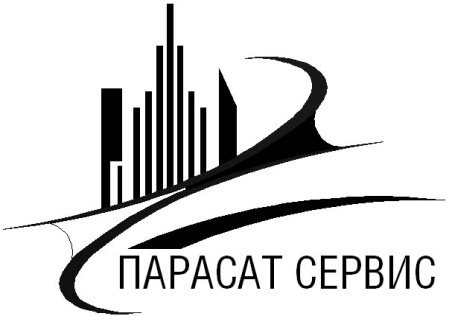 ҚАЗАҚСТАН РЕСПУБЛИКАСЫ      Жауапкершілігі шектеулі                   серіктестігі         «ПАРАСАТ СЕРВИС»Қарағанды қ., Челябинская көш., 14-1,тел. 33-06-60 РЕСПУБЛИКА КАЗАХСТАН  Товарищество с ограниченной                           ответственностью                            «ПАРАСАТ СЕРВИС»                      г. Караганда, ул. Челябинская, 14-1 тел. 33-06-60ЖИК  KZ58998HTВ0000015408КФ АО «Цеснабанк», БИК TSEZKZKAБСН 050740000418ИИК KZ58998HTВ0000015408     КФ АО «Цеснабанк», БИК TSEZKZKA БИН 050740000418                                                    г. КарагандаНаименование
объекта (услуги)Местонахождение
объекта (место оказания услуг)Наименование
заказчикаНомер телефона заказчикаТип работ (услуг)Год завершения объекта (оказания услуги)Капитальный ремонт территории учреждения АК - 159/1г. КаргандаРГП «Енбек – Караганда» ИУ КУИСМЮ РК8(7212) 56-40-62Капитальный ремонт2006г.Текущий ремонт офисных помещений РГП «Енбек Караганда»г. КарагандаРГП «Енбек – Караганда» ИУ КУИСМЮ РК8(7212) 56-40-62Текущий ремонт 2006г.Подготовительные работы на территории учреждения АК - 159/1г. КарагандаРГП «Енбек – Караганда» ИУ КУИСМЮ РК8(7212) 56-40-62Подготовительные работы  2006г.Капитальный ремонт здания СШ №14Карагандинская область Каркаралинский район с. ЖанатоганРайонный отдел образования Каркаралинского района8(72146) 31-8-34Капитальный ремонт2006г.Строительство скотомогильникаКарагандинская областьКаркаралинский районКайнарбулакский сельский округРайонный отделстроительства Каркаралинского района8(72146) 31-3-03Строительство2006г.Строительство скотомогильникаКарагандинская область,Каркаралинский район,Угарский сельский округ с. МатакРайонный отделстроительства Каркаралинского района8(72146) 31-3-03Строительство2006г.Текущий ремонт здания библиотеки –клубаКарагандинская область, Каркаралинский район,с. МатакРайонный отдел культуры и развития языков Каркаралинского района8(72146) 31-4-49Текущий ремонт 2006г.Текущий ремонт здания библиотеки -клубаКарагандинская область, Каркаралинский район,с. АкжолРайонный отдел культуры и развития языков Каркаралинского района8(72146) 31-4-49Текущий ремонт 2006г.Текущий ремонт здания библиотеки -клубаКарагандинская область, Каркаралинский район,с. БалкантауРайонный отдел культуры и развития языков Каркаралинского района8(72146) 31-4-49Текущий ремонт 2006г.Текущий ремонт здания Карагандинская область, Каркаралинский район,г. КаркаралинскУправление Казначейства Каркаралинского района8(72146)31-8-34Текущий ремонт 2006г.Текущий ремонт здания Карагандинская область, Каркаралинский район,г. КаркаралинскУправление Казначейства Каркаралинского района8(72146)31-8-34Текущий ремонт 2007г.Капитальный ремонт здания средней школы им. Асубаева Карагандинская область, Нуринский район,п. КиевкаГУ «Отдел образования» Нуринского района8(72136) 22-6-40Капитальный ремонт2007г.Капитальный ремонт здания дома культуры Карагандинская область,Нуринский район,с. МынбаеваГУ «Отдел культуры и развития языков» Нуринского района8(72136) 22-6-34Капитальный ремонт2007г.Текущий ремонт здания банка«ЦентрКредит»г. КарагандаАО Банк«ЦентрКредит»г. Караганда8(7212) 41-10-10Текущий ремонт2007г.Текущий ремонт здания ГУ «Районный отдел казначейства» Карагандинская область, Нуринский район ,п. КиевкаГУ «Департамент казначейства по Карагандинской области»8(7212) 42-02-02Текущий ремонт 2007г.Текущий ремонт здания ГУ Прокуратура Карагандинской области»г. КарагандаГУ «Прокуратура Карагандинской области»8(7212) 74-22-02Текущий ремонт 2007г.Прокладка внешних коммуникаций аэропорта «Сары - Арка»г. КарагандаАО «Аэропорт Сары - Арка» 8(7212) 41-42-378(7272) 69-48-87Прокладка внешнихкоммуникаций 2007г.Реконструкция водоводаКарагандинская область Актогайский районп. ШашубайГУ «Отдел строительства Актогайского района8(71037) 2-12-38Реконструкция начало строительства-2007г.,год завершения – 2008г.Текущий ремонт здания ГУ «Районный отдел  казначейства» Карагандинская область Осакаровский район п. ОсакаровкаГУ «Департамент казначейства поКарагандинской области»8(7212) 42-02-02Текущий ремонт2007г.Капитальный ремонт здания средней школы Карагандинская областьШетский районс. УнрекГУ «Отделобразования Шетского района»8(71031) 2-13-56Капитальный ремонт2008г.Развитие  и обустройство инженерно-коммуникационной инфраструктуры одноэтажных 2-х квартирных домовКарагандинская область Актогайский районс. Актогай ГУ «Отдел строительства Актогайского района»8(71037) 2-12-38Развитие иобустройство инженерно – коммуникационной инфраструктуры2008г.Строительство одноэтажных 2-х квартирных домовКарагандинская область Актогайский районс. АктогайГУ «Отдел строительства Актогайского района»8(71037) 2-12-38Строительство2008г.Капитальный ремонт здания средней школы Карагандинская областьАктогайский районп. КошкарГУ «Отдел образования Актогайского района»8(71037) 2-12-38Капитальный ремонт 2008г.Капитальный ремонт здания аппарата Акима Доскейского аульного округа Карагандинская областьБухарЖырауский районс. ДоскейАппарат Акима Доскейского сельского округа8(72154) 24-5-76 Капитальный ремонт2008г.Установление водоохранных зон, полос и режима их хозяйственного использования на реке  СарысуКарагандинская область Бассейн реки СарысуГУ «Управлениеприродных ресурсов и регулирования природопользования Карагандинской области»8(7212) 56-41-27Установление водоохранных зон, полос и режима их хозяйственного использования 2008г.Установление водоохранных зон, полос и режима их хозяйственного использования на реке  СокырКарагандинская область Бассейн реки СокырГУ «Управлениеприродных ресурсов и регулирования природопользования Карагандинской области»8(7212) 56-41-27Установление водоохранных зон, полос и режима их хозяйственного использования 2008г.Строительство скотомогильника Карагандинская областьШетский район с. НураталдыГУ «Отдел строительства Шетского района»8(71031) 21-5-90Строительство2008гСтроительство скотомогильника Карагандинская областьШетский район с. АкойГУ «Отдел строительства Шетского района»8(71031) 21-5-90Строительство 2008г.Капитальный ремонт здания КГКП «Ясли – детского сада «Бобек»»Карагандинская областьг.АбайКГКП «Ясли - детскийсад «Бобек»» г. Абая8(72137) 2-13-55Капитальный ремонт 2008г.Текущий ремонт здания аэропорта «Сары - Арка»г. КарагандаАО «Аэропорт Сары – Арка»8(7212) 41-42-378(7272) 69-48-87Текущий ремонт 2008г.Капитальный ремонт здания районной библиотеки Карагандинская областьАктогайский район п. АктогайГУ «Отдел культуры и развития языков»Актогайского района8(71037 2-11-39)Капитальный ремонт      2008г.Капитальный ремонт здания школы искусств Карагандинская областьг. ПриозерскГУ ЖКХ ПТ АДг. Приозерска8(71039) 5-32-48Капитальный ремонт 2008г.Капитальный ремонт здания Гимназия № 92г. КарагандаГУ «Гимназия № 92»г. Караганда8(7212) 47-90-56Капитальный ремонт 2009г.Строительство двух двухквартирных одноэтажных арендныхжилых домовКарагандинская областьАктогайский районс. СарышаганГУ «Отделстроительства Актогайского района»8(71037) 2-12-38Строительство 2009г.Установление водоохранных зон, полос режима и их хозяйственного использования на реке ИшимКарагандинская областьОсакаровский районБассейн реки ИшимГУ «Управление природных ресурсов и регулирование природопользования Карагандинской области» г. Караганда8(7212) 56-41-27Установление водоохранных зон, полос режима и их хозяйственного использования 2009г.Благоустройство спортивной площадкиКарагандинская область, Бухар Жырауский районс. ДоскейДоскейский аульный округГУ «Аппарат Акима Доскейского аульного округа»                 8(72154) 24-5-76Благо-устройство2009г.Установка дорожной аркиКарагандинская область Бухар Жырауский районс. ДоскейГУ «Аппарат Акима Доскейского аульного округа» 8(72154) 24-5-76Установка дорожной арки2009г.Капитальный ремонт детского сада «Акбота»г. КарагандаКГКП детский сад «Акбота»г. Караганда8(7212) 45-30-74Капитальный ремонт 2009г.Развитие  и обустройство инженерно-коммуникационной инфраструктуры одноэтажных 2-х квартирных домовКарагандинская область Актогайский районс. СарышаганГУ «Отделстроительства Актогайского района»8(71037) 2-12-38Развитие и обустройство инженерно – коммуникационной инфраструк-туры 2009г.Развитие и обустройство инженерно – коммуникационной инфраструктуры двух одноэтажных двухквартирных арендных жилых домов в селе СарышаганКарагандинская областьАктогайский районс. СарышаганГУ «Отделстроительства, архитектуры и градостроительства Актогайского района»8(71037) 2-12-38Развитие и обустройство инженерно – коммуникационной инфраструк-туры 2009г.Строительство двух двухквартирных одноэтажных арендныхжилые домовКарагандинская областьАктогайский районс. СарышаганГУ «Отделстроительства, архитектуры и градостроительства Актогайского района»8(71037) 2-12-38Строительство 2009г.Строительство детского сада на 320 местКарагандинская область г. Темиртау 9-й микрорайонГУ «Отдел строительства, архитектуры и градостроительства города Темиртау»г. Темиртау8(7213)91-14-14Строительство2010г.Строительство детского сада на 160 мест Карагандинская область Бухар Жырауский районс. ДоскейГУ «Управление строительства Карагандинской области8(7212) 41-14-86Строительство    Начало строительства-2008г, окончание строительства - 2010 г.        Строительство детского сада на 320 местг. Караганда. Юго-Востокмкр. «Кен - Дала»ГУ «Управление строительства Карагандинской области» г. Караганда8(7212) 41-14-86СтроительствоНачало строительства- 2010г.,           год окончания – 2011Реконструкция системы водоотведения с. Талап г. ЖезказганГУ «Управление строительства Карагандинской области» г. Караганда8(7212) 41-14-86Реконструкция системы водоотведения начало работ-2009 г.,год окончания - 2011         Строительство инженерно –коммуникационной инфраструктуры к вновь строящимся жилым домам 9-го микрорайона города ТемиртауКарагандинская областьг.Темиртау, 9 м-нГУ «Отдел строительства, архитектуры и градостроительства города Темиртау»г. Темиртау8(7213)9114-14Строительство инженерно –коммуникационной инфраструктуры2010г.Строительство автозаправочной станцииКарагандинская областьг.КаркаралинсАО «ҚазМұнайГаз Өнімдері»8(7172) 97-42-70Строительство2010г.Строительство среднейшколы на 150 мест в с.Терсаккан Улытауского районаКарагандинской обл. Улытаускийрайон.с.ТерсакканГУ «Управление строительства Карагандинской области» г. Караганда8(7212) 41-14-86СтроительствоНачало строительства- 2011г.,           год окончания – 2011Завершение строительства здания среконструкцией под поликлинику№1 г.Карагандыг. КарагандаГУ «Управление строительства Карагандинской области» 2011г.8(7212) 41-14-86Завершение строительстваНачало строительства- 2011г.,           год окончания – 2011Капитальный ремонт общежития №3 (блоки А и Б)г.Карагандуул.Универ-ситетская 16/1РГКП «Карагандинский государственный университет имени академика Е.А.Букетова»8(7212)77-03-84Капитальный ремонтНачало строительства- 2012г.,           год окончания – 2012г.Реконструкция водопроводных сетей поселка ЖайремКарагандинская область, поселок ЖайремГУ «Отдел строительства , архитектуры и градостроительства города Каражал»8(71032)26-800Реконструкция водопроводных сетейНачало строительства- 2012г.,           год окончания – 2013г.мкр.Старый аэропорт, мкр.Панель-Центр. Внешние инженерные сети(водоснабжения, канализации, электроснабжения)Карагандинская область, г.Карагандамкр.Старый аэропорт, мкр.Панель-Центр.Государственное учреждение "Отдел строительства города Караганды"8-7212-56-68-98 8-7212-56-68-98Работы строительные по прокладке линий электропередачпрочиеНачало строительства- 2013г.,           год окончания – 2014г.Капитальный ремонт школы - интернат имени Дважды Героя Советского Союза Т.Я. БегельдиноваКарагандинская область, г.КарагандаМустафина 10Государственное учреждение "Карагандинская Республиканская военная школа-интернат имени ДваждыГероя Советского Союза Т.Я. Бегельдинова Министерства образования и науки Республики Казахстан"8(7212)56-16-73Работы строительные по ремонту школыНачало строительства- 2013г.,           год окончания – 2013г.